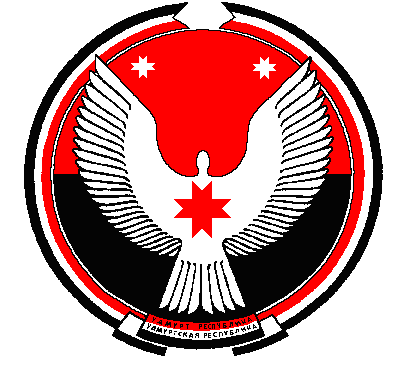 Р Е Ш Е Н И ЕСовет депутатов муниципального образования "Кестымское"«Кестым»  муниципал кылдытэтысь депутат КенешО внесении изменений в состав Общественного совета муниципального образования  «Кестымское».Принято Советом депутатовмуниципального образования  «Кестымское»                                                                                           13 апреля    2017 года                                                                              Рассмотрев решение сельского схода  граждан муниципального образования «Кестымское»  №1 от 05.04.2017 года, Совет депутатов муниципального образования «Кестымское» РЕШАЕТ:Внести изменения в состав Общественного совета муниципального образования  «Кестымское» в следующем составе:      1. Касимова Раушания Ахтямовна, зав. спецдомом д.Кестым      2. Касимов Ильмир Харисович, педагог дополнительного образования МБОУ «Кестымская СОШ»      3. Возмищев Борис Леонидович, бригадир ООО «Кестымский»      4. Биянова Лилия Ильзаровна, КПКГ «Партнер»      5. Касимова Светлана Казбековна, директор Кестымского СДК      6. Касимова Танзиля Азатовна, ООО «Калинка»      7. Касимова Фанзиля Нурулловна, кладовщица МБОУ «Кестымская СОШ» Зам. председателя Совета депутатовмуниципального образования «Кестымское»                                                        М.Ф.Бияновд. Кестым13 апреля    2017 года№ 7-3